Casablanca le : …20/02/2015…..…. :الدار البيضاء في2 sociétés marocaines productrices d’huile d’olive primées lors du salon BIOFACHBIOFACH 2015 - Du 11 au 14 Février à Nuremberg, AllemagneAvec 150 salons sectoriels internationaux, l’Allemagne est un grand marché international des biens et services. Parmi les grandes manifestations, on compte le salon du BIOFACH à Nuremberg considéré en tant que salon leader international des produits biologiques. C'est le point de rencontres pour les fournisseurs et les décideurs de la production et le commerce de l'industrie biologique. Dans ce sens, Maroc Export a organisé en collaboration avec  L'Association Marocaine de la Filière des Productions Biologiques (AMABIO), la troisième participation marocaine au Salon International des produits BIO « BIOFACH’2015 » qui a eu lieu à Nuremberg en Allemagne, du 11 au 14 Février 2015.Cette 25ème édition de BIOFACH, a accueilli pas moins de 41.500 visiteurs venus de 129 pays, assurément ravis de la qualité, de la diversité des produits et des innovations présentées par les 2396 exposants. En effet, les professionnels ont eu l’occasion de faire, en cinq jours, un tour d’horizon complet de l’univers bio.La participation marocaine au « BIOFACH 2015 » a cependant permis d’atteindre un certain nombre de retombées. Des retombées tout d’abord commerciales, en effet, plus de 520 contacts ont été établis, 90% en provenance du continent Européen Allemagne, France, Italie, Espagne, le reste des visiteurs est issue de : Etats Unis, Japon, Malaisie, Corée, Jordanie, Arabie Saoudite…..Ces contacts ont débouché sur des commandes portant notamment sur : (340 000 Euros d’huiles essentielles, 300 000 € d’huile d’Argan alimentaire et cosmétique, 22 000 €  d’huile d’olive et poudre de nopal, 1 Tonne de conserves d’olives, 500 kg de spiruline….).En outre, durant le concours OLIVENÖL « Experience the world of Olive Oil » les entreprises marocaines CONSERVE BIO et LES HUILES D’ESSAOUIRA ont été primées et classées parmi les tops 20 sur 90 échantillons candidats pour leur huile d’olive d’une qualité  incomparable.L’affluence importante de ce salon a été une occasion exceptionnelle pour un échange de connaissances et d’expériences entre professionnels de l’agriculture ainsi qu’une opportunité de présentation des terroirs marocains et de leurs produits. Notant que, le Maroc est réputé pour la richesse et la variété de ses produits de terroir, qui sont pour la plupart bio. Ces produits sont le fruit de la diversité de ses milieux naturels, des pratiques traditionnelles de ses agriculteurs et de l’art culinaire développé par sa population à travers les siècles. Ils constituent par ailleurs un élément essentiel de l’identité culturelle de la population marocaine, de son histoire, de ses traditions et de son mode de vie. Ce potentiel de production conjugué à une demande de consommateurs de plus en plus exigeants en matière de santé et de protection de l’environnement, offrent des opportunités importantes de valorisation de ces produits, en particulier à l’export, et ce malgré de fortes contraintes de coûts et de productivité de ce secteur.En effet, en 2014, le Maroc est entré de plain-pied dans le bio à l'international avec une grande dynamique pour un "Maroc Vert" bio. La production marocaine, en particulier le terroir bio, est ainsi en pleine effervescence pour la mise en réseau des différentes filières.Royaume du MarocCentre Marocain de Promotion des Exportations Direction Communication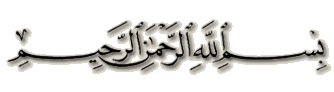 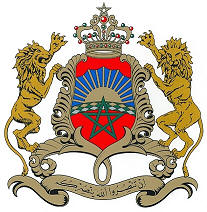 المـملكة المـغربيـة		المركز المغربي لإنعاش الصادراتمديرية التواصل